聊城市安全生产监督管理局2018年度政府信息公开工作报告根据《中华人民共和国政府信息公开条例》及市委、市政府关于政府信息公开工作的有关规定编制本报告。本报告中所列数据的统计期限自2018年1月1日至2018年12月31日止。一、概述2018年，市安监局认真贯彻执行《中华人民共和国政府信息公开条例》、《山东省政府信息公开办法》、市政府办公室《聊城市全面推进政务公开工作实施方案》（聊政办发〔2018〕16号），围绕全市安全生产工作大局，扎实推进安全生产政务服务建设，政府信息公开工作取得了明显成效，制度化、规范化水平进一步提高。二、加强组织领导，健全公开机制（一）定期研究部署工作我局始终把政府信息公开工作摆在突出位置，定期召开局长办公会，听取工作汇报，制定工作计划，分析存在问题，确保工作正常有序推进。成立了局政府信息公开工作领导小组，各科室明确1名负责同志，配合做好信息公开工作。（二）完善信息公开制度继续完善我局信息主动公开、依申请公开、信息公开保密审查、信息公开发布协调、责任追究等制度，对信息公开的范围、形式、监督和保障等方面作出了详细规定。同时加强信息公开的督促检查，狠抓落实，扎实推进局信息公开工作的有序开展。三、主动公开政府信息及平台建设情况（一）发挥门户网站作用2018年，我局政府信息公开工作严格按照“公开为原则，不公开为例外”的总体要求，妥善处理公开与保密的关系，合理界定信息公开范围，通过聊城市政府信息公开网站、局机关网站、安监官方微博、微信以及报刊等方式主动公开政府信息，切实做到完整、准确、及时。全年，在市政府政务公开网站和我局官方网站累计主动公开政府信息共1000条，其中政策文件信息34条，规划计划信息16条，工作动态信息83条，政策解读信息5条。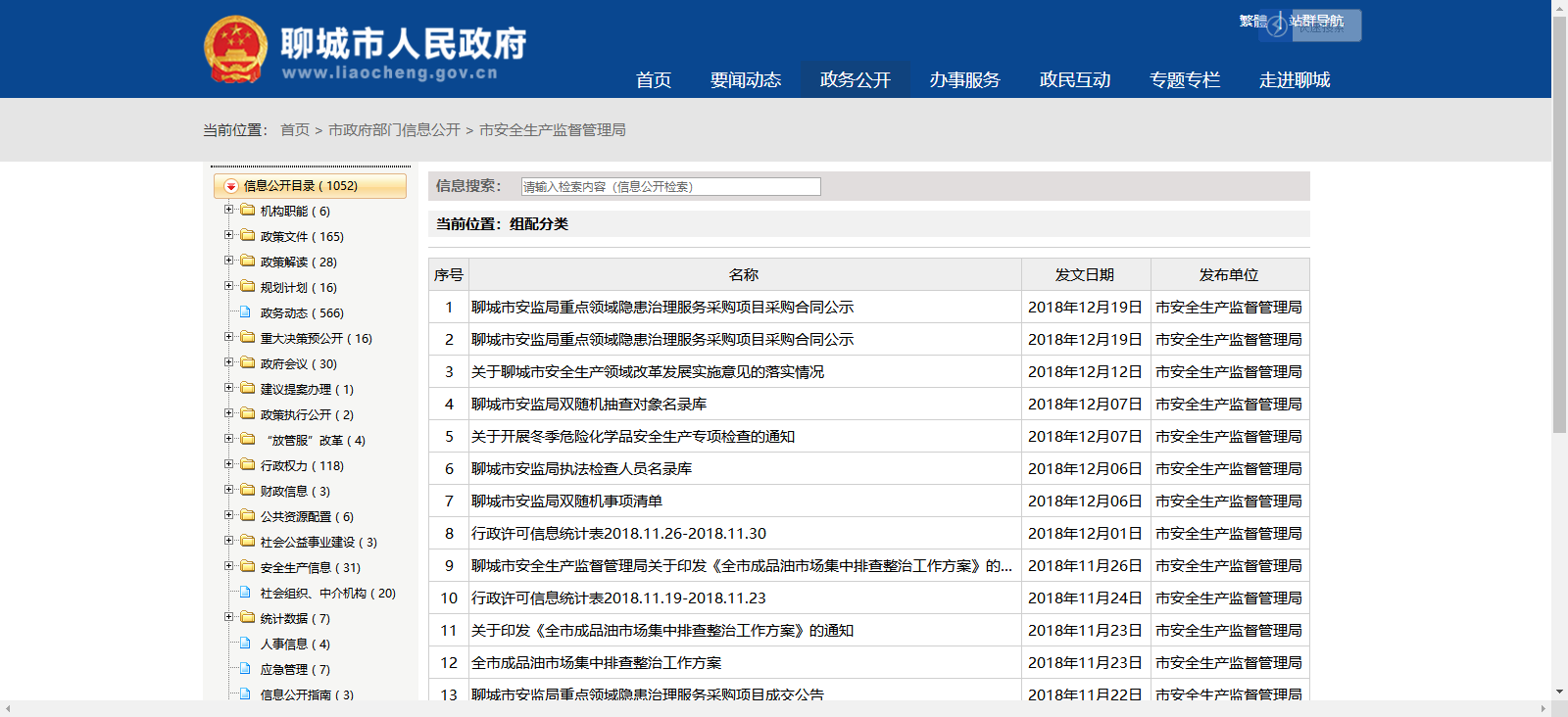 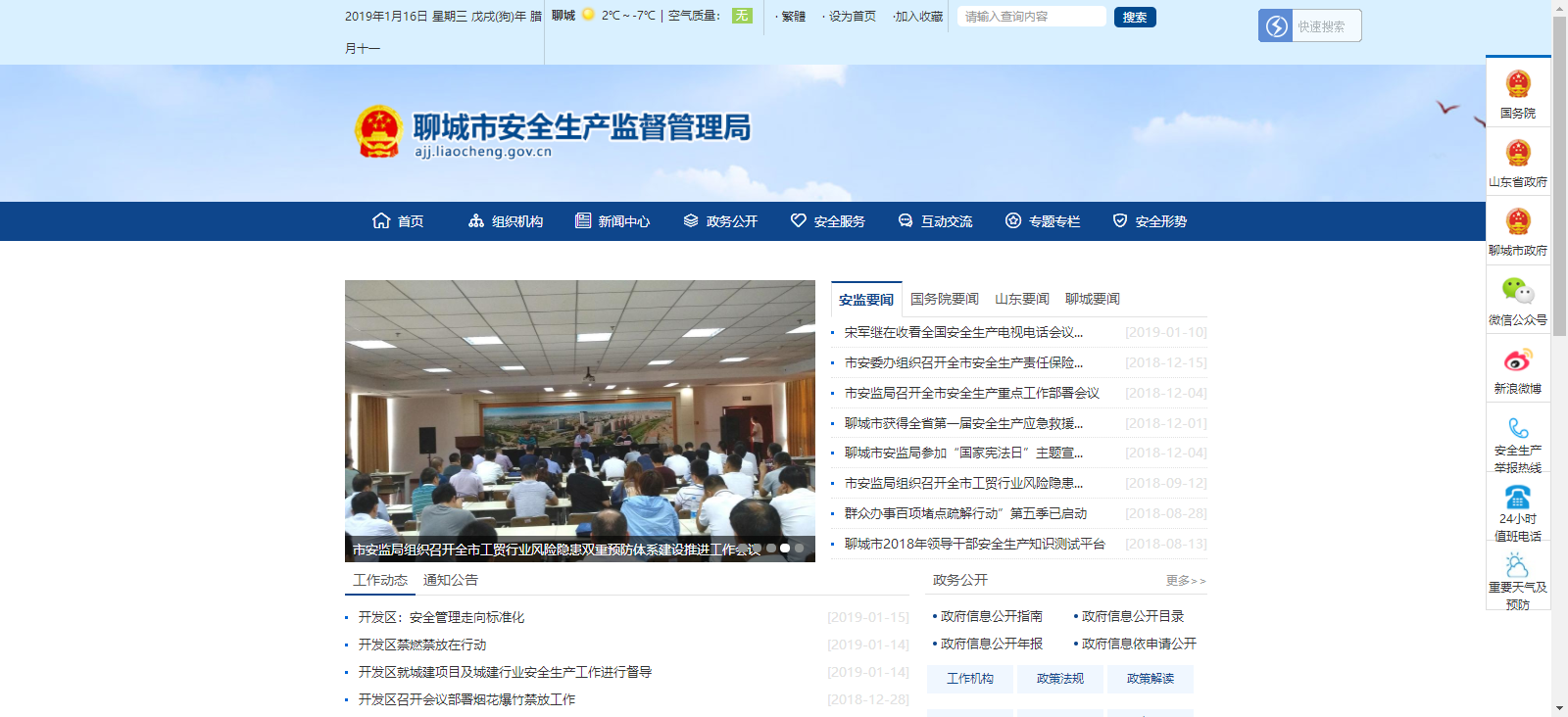 （二）落实新闻发布会制度每年年初向市委组织部和市政府外宣办报送年度新闻发布会计划，明确一名分管领导为新闻发言人，有效的提高我局舆论引导工作水平。2018年，我局就2017年全市安全生产工作情况和2018年工作打算为主题召开新闻发布会1次。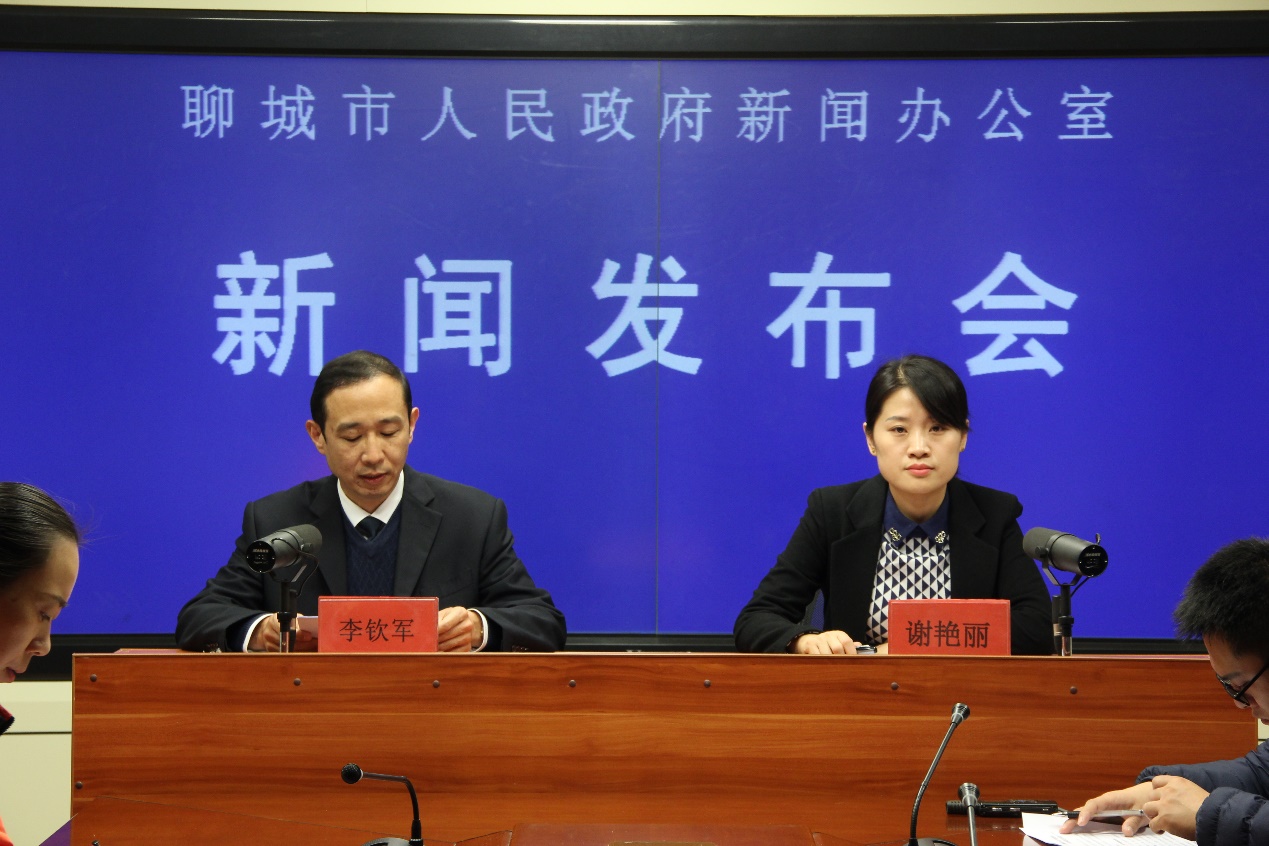 （三）丰富公开形式，拓展公开渠道健全政务微博、政务微信等信息发布渠道，主动公开政府信息12条。加大新闻宣传力度，2018年，在中国应急管理报、中国安全生产网等国家级媒体发布信息11条，在大众网、聊城日报、聊城电视台等省市级媒体发布信息192条。依托6月份“安全生产月”开展的主题宣讲活动、宣传咨询日活动、知识竞赛活动等，发放各类宣传材料9万余份，营造了全社会“关注安全、关爱生命”的良好氛围，使“生命至上、安全发展”的理念更加深入人心。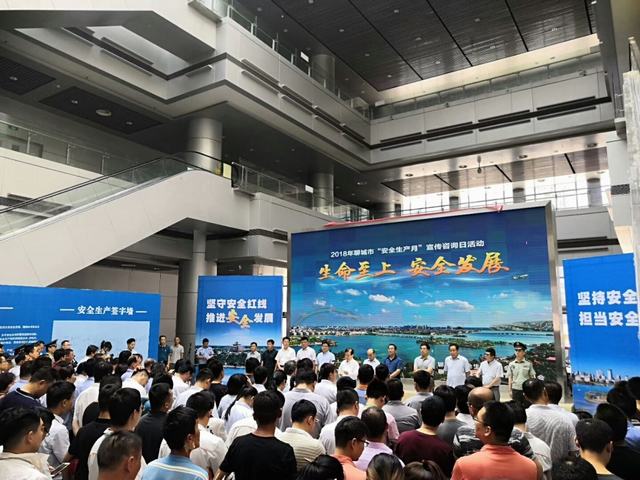 （四）聚焦“三大攻坚任务”，围绕防范化解重大风险推进公开。在局门户网站设立安委会工作专栏，围绕防范化解重大风险，公开道路交通、建筑施工、水上交通、非煤矿山、消防等重点领域安全生产综合整治相关信息，全年共发布信息13条。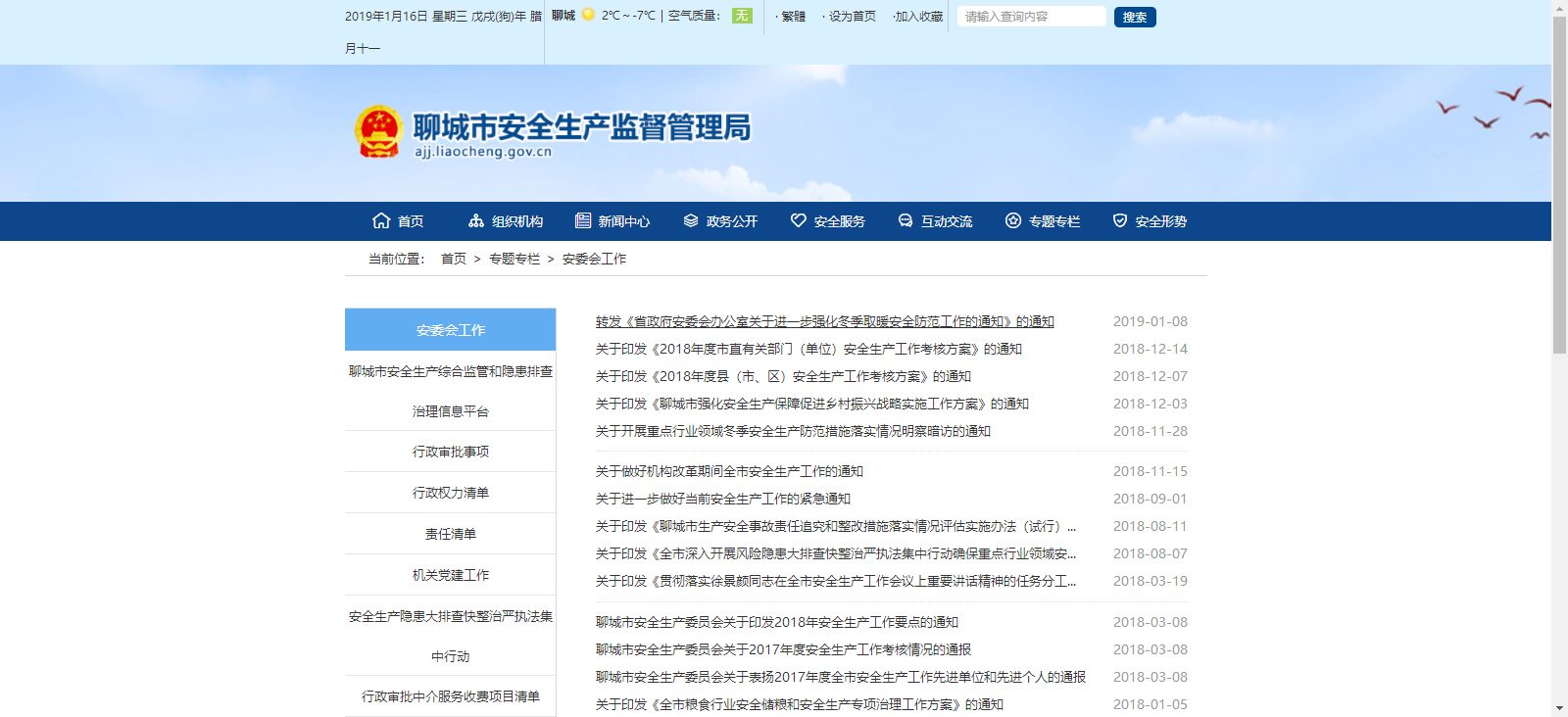 （五）围绕重点领域，加大主动公开力度，推进安全生产监管公开。及时发布事故信息和安全警示提示信息，做好事故隐患挂牌督办信息、事故调查报告公开工作。加大安全生产监管执法检查信息公开力度，公开常规检查执法、暗查暗访、突击检查、随机抽查等执法检查信息。全年共发布信息31条。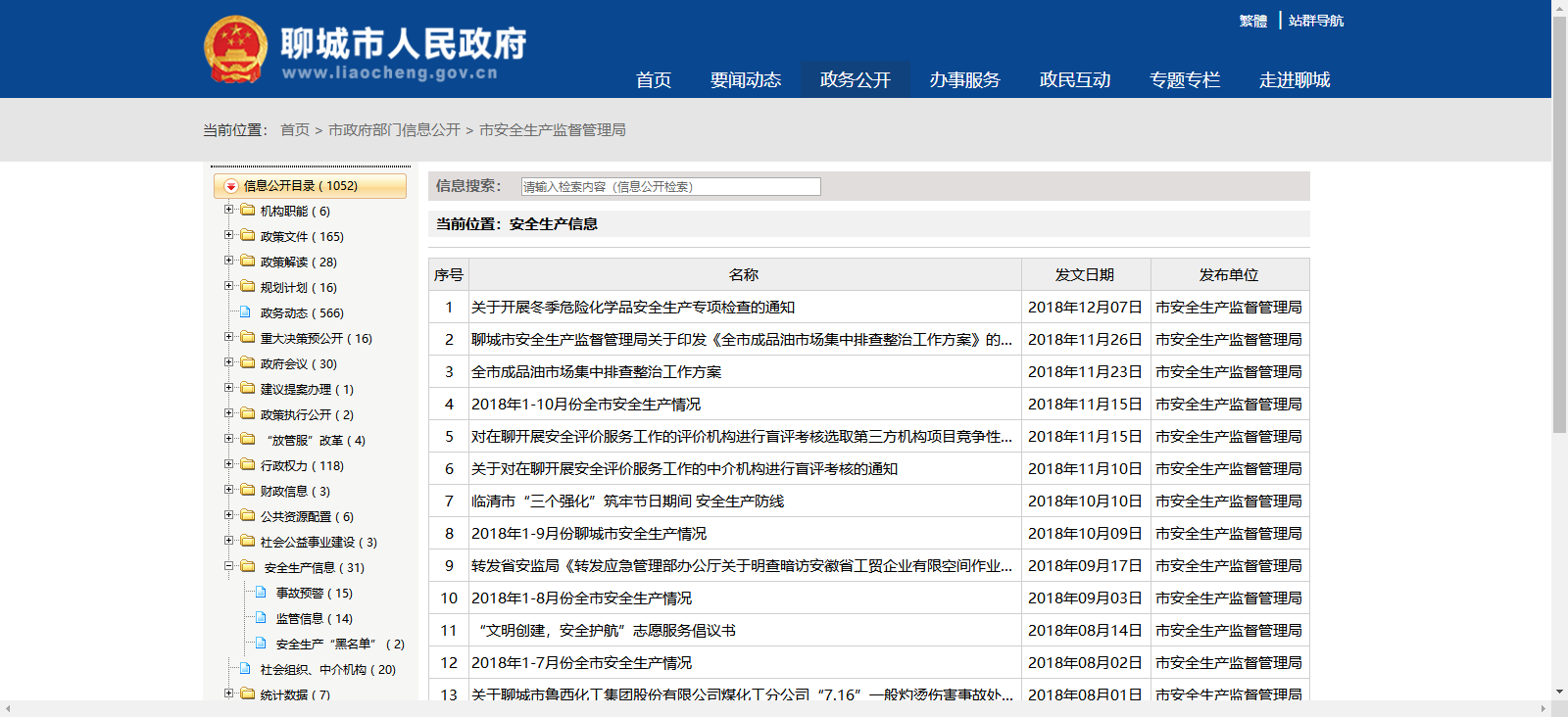 四、依申请公开政府信息和不予公开政府信息的情况2018年，我局未收到依申请公开的相关申请。五、政府信息公开的收费及减免情况2018年，我局未收取任何涉及政府信息公开的费用。六、因政府信息公开申请行政复议、提起行政诉讼的情况2018年，我局未发生因政府信息公开申请行政复议、提起行政诉讼的情况。七、建议和提案办理结果公开情况2018年，市十七届人大二次会议和市政协十三届二次会议以来，市安监局积极主动办理人大建议和政协提案，我局共承办政协提案1件，目前已经办理完毕并在政务公开网站进行了公开。八、政府信息公开保密审查及监督检查情况严格落实《市委办公室 市政府办公室关于严格机关、单位互联网网站信息发布管理的通知》（聊办字〔2017〕64号）要求，严格落实保密审查制度，建立健全保密审查机制，制定专人对拟发布的信息进行保密审查，2018年全年，所有发布的信息均由发布科室填写《信息发布保密审查表》，经局分管领导签字审核后予以发布。全年未发生失密、泄密情况。九、存在的问题及改进情况2018年我局政务公开工作虽然取得了一定的成绩，但距离群众的期望、上级的要求还有一定的差距，信息公开的重视程度有待提高、内容有待完善，公开时间还不够及时。下一步，我局将重点做好以下工作：一是进一步提高思想认识，增强工作的积极性和主动性。二是加大安全生产相关的政务公开力度。优先推动防范化解重大风险、安全生产监管公开、舆情回应等重点领域的信息公开。加强政策解读，针对国家、省出台的安全生产新政策，及时转发权威解读。三是继续完善信息公开方面的相关制度，从制度层面规范政府信息公开的范围、方式、时限，明确问责追责机制。 聊城市安全生产监督管理局2019年1月18日    